Exercise 2                                 Weather       A2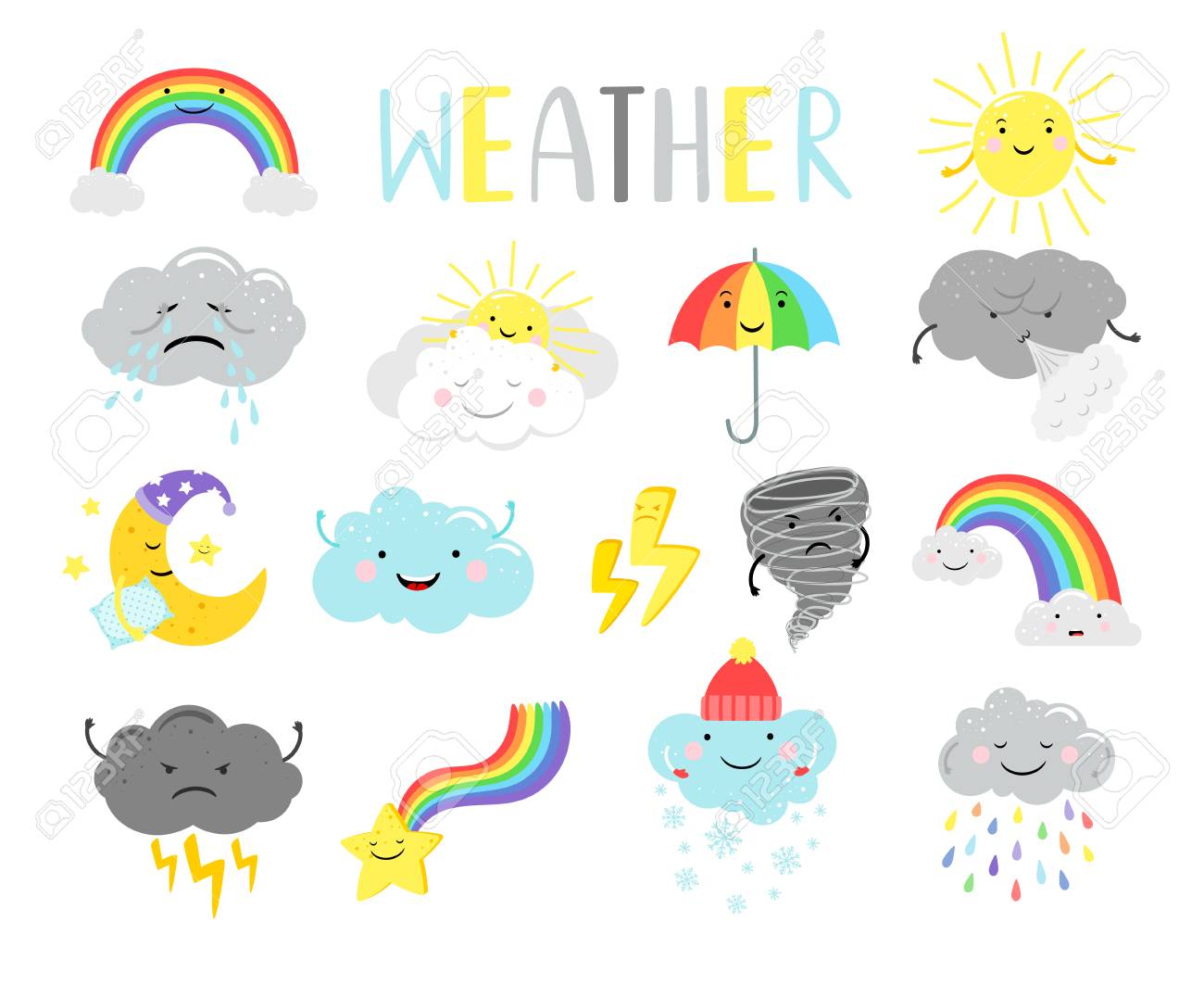 Write 5 words that you can see in the weather symbols and you know about weather:                            e.g. cloudy1. --------------------------------------------2. --------------------------------------------3. ---------------------------------------------4. --------------------------------------------5. --------------------------------------------Name: ____________________________    Surname: ____________________________    Nber: ____   Grade/Class: _____Name: ____________________________    Surname: ____________________________    Nber: ____   Grade/Class: _____Name: ____________________________    Surname: ____________________________    Nber: ____   Grade/Class: _____Assessment: _____________________________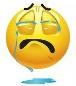 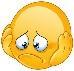 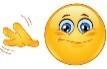 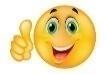 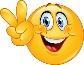 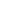 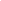 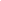 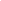 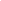 Date: ___________________________________________________    Date: ___________________________________________________    Assessment: _____________________________Teacher’s signature:___________________________Parent’s signature:___________________________